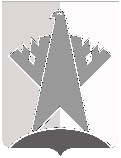 ДУМА СУРГУТСКОГО РАЙОНАХанты-Мансийского автономного округа - ЮгрыРЕШЕНИЕ«18» июня 2021 года                                                                                                        № 1148-нпа    г. СургутВ соответствии с Федеральным законом от 07 февраля 2011 года № 6-ФЗ «Об общих принципах организации и деятельности контрольно-счетных органов субъектов Российской Федерации и муниципальных образований»  Дума Сургутского района решила:1. Внести в решение Думы Сургутского района от 26 сентября 2011 года    
№ 82 «О Контрольно-счётной палате Сургутского района» следующие изменения:1) подпункт 4 пункта 3 статьи 8 приложения 1 к решению изложить в следующей редакции:«4) прекращения гражданства Российской Федерации или наличия гражданства (подданства) иностранного государства либо вида на жительство или иного документа, подтверждающего право на постоянное проживание гражданина Российской Федерации на территории иностранного государства;».2) подпункт 3 пункта 5 статьи 9 приложения 1 к решению изложить в следующей редакции:«3) прекращения гражданства Российской Федерации или наличия гражданства (подданства) иностранного государства либо вида на жительство или иного документа, подтверждающего право на постоянное проживание гражданина Российской Федерации на территории иностранного государства;».2. Решение вступает в силу после его официального опубликования (обнародования), но не ранее 01 июля 2021 года.О внесении изменений в решение Думы Сургутского района от 26 сентября 2011 года № 82 «О Контрольно-счётной палате Сургутского района»Председатель Думы Сургутского районаА.П. Сименяк«18» июня 2021 годаГлава Сургутского районаА.А. Трубецкой «18» июня 2021 года